Erläuterungen der Kostenarten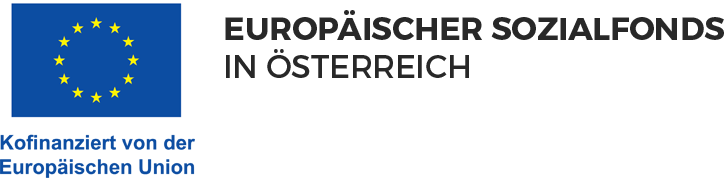 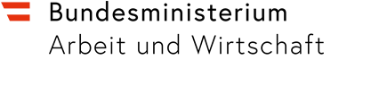 bei Standardeinheitskosten Projekt- und PersonalkostenStandardeinheitskosten PersonalkostenStandardeinheitskosten ProjektkostenKostenarten (SEK Personalkosten)ErläuterungZuordnungPersonalkosten des Ausbildungs-, Betreuungs- bzw. VerwaltungspersonalsGesamtbetrag der Personalkosten inkl. Verwaltungspersonalgemeinkosten (In IDEA ist pro Abrechnung und pro Person grundsätzlich eine Belegzeile zu erstellen. Bei Abrechnungen, welche über einen Zeitraum von 12 Monaten hinausgehen, können auch zwei Belegzeilen [je eine Belegzeile pro Jahr] angelegt werden.)ProjektleitungPersonalkosten für ProjektleiterInStandardeinheitskostenSchlüsselkräftePersonalkosten für Angestellte und freie DienstnehmerInnenStandardeinheitskostenVerwaltungspersonalKosten des Verwaltungspersonals: Direkte Zuordnung des Verwaltungspersonals oder Anwendung von erleichternden Bestimmungen (indirekt)StandardeinheitskostenPersonalkosten der TeilnehmerInnenGesamtbetrag für Personalkosten/Unterstützungsgelder der TeilnehmerInnen, die dem Projektträger tatsächlich entstehenLohnkosten, TeilnehmerInnenkosten, die vom Projektträger getragen werden und nicht durch Zuschüsse gedeckt sindSumme der TeilnehmerInnenkosten die vom PT getätigt werden OHNE Abzug von Zuschüssen (z.B. Eingliederungsbeihilfe). Die enthaltenen Zuschüsse sind als Einnahmen zu erfassen und reduzieren somit die Fördersumme.direkte KostenPersonalkosten von TeilnehmerInnen getragen von Dritten (z.B. AMS) in € (in Kofinanzierung einbezogen)Gesamtbetrag für Personalkosten/Unterstützungsgelder der TeilnehmerInnen, die zur Kofinanzierung herangezogen werden. Diese Kategorien scheinen nur auf, wenn die ZWIST sich entschieden hat, diese Beiträge zur Kofinanzierung heranzuziehen.Unterstützungsgelder, die von Dritten direkt an die TeilnehmerInnen ausbezahlt werden (z.B. DLU)Summe aller Auszahlungen Dritter an die TeilnehmerInnen, wenn es sich dabei um öffentliche Mittel handelt, die zur Kofinanzierung herangezogen werden können.direkte Kostenvom Projektträger ausbezahlte Gehälter/Löhne, die ganz/teilweise durch Zuschüsse Dritter an den Träger gedeckt werden (z.B. Eingliederungsbeihilfe)Summe der TeilnehmerInnenkosten die vom PT getätigt werden OHNE Abzug von Zuschüssen (z.B. Eingliederungsbeihilfe). Da die enthaltenen Zuschüsse als Finanzierung herangezogen werden, sind diese nicht als Einnahmen zu erfassen.direkte KostenSummeGesamtfinanzierungsbedarf für das jeweilige ProjektKostenarten (SEK Projektkosten)ErläuterungZuordnungPersonalkosten des Ausbildungs-, Betreuungs- bzw. VerwaltungspersonalsGesamtbetrag der Personalkosten inkl. Verwaltungspersonalgemeinkosten (In IDEA ist pro Abrechnung und pro Person grundsätzlich eine Belegzeile zu erstellen. Bei Abrechnungen, welche über einen Zeitraum von 12 Monaten hinausgehen, können auch zwei Belegzeilen [je eine Belegzeile pro Jahr] angelegt werden.)ProjektleitungPersonalkosten für ProjektleiterInStandardeinheitskostenSchlüsselkräftePersonalkosten für Angestellte und freie DienstnehmerInnenStandardeinheitskostenVerwaltungspersonalKosten des Verwaltungspersonals: Direkte Zuordnung des Verwaltungspersonals oder Anwendung von erleichternden Bestimmungen (indirekt)StandardeinheitskostenPersonalkosten der TeilnehmerInnenGesamtbetrag für Personalkosten/Unterstützungsgelder der TeilnehmerInnen, die dem Projektträger tatsächlich entstehenLohnkosten, TeilnehmerInnenkosten, die vom Projektträger getragen werden und nicht durch Zuschüsse gedeckt sindSumme der TeilnehmerInnenkosten die vom PT getätigt werden OHNE Abzug von Zuschüssen (z.B. Eingliederungsbeihilfe). Die enthaltenen Zuschüsse sind als Einnahmen zu erfassen und reduzieren somit die Fördersumme.direkte KostenPersonalkosten von TeilnehmerInnen getragen von Dritten (z.B. AMS) in € (in Kofinanzierung einbezogen)Gesamtbetrag für Personalkosten/Unterstützungsgelder der TeilnehmerInnen, die zur Kofinanzierung herangezogen werden. Diese Kategorien scheinen nur auf, wenn die ZWIST sich entschieden hat, diese Beiträge zur Kofinanzierung heranzuziehen.Unterstützungsgelder, die von Dritten direkt an die TeilnehmerInnen ausbezahlt werden (z.B. DLU)Summe aller Auszahlungen Dritter an die TeilnehmerInnen, wenn es sich dabei um öffentliche Mittel handelt, die zur Kofinanzierung herangezogen werden können.direkte Kostenvom Projektträger ausbezahlte Gehälter/Löhne, die ganz/teilweise durch Zuschüsse Dritter an den Träger gedeckt werden (z.B. Eingliederungsbeihilfe)Summe der TeilnehmerInnenkosten die vom PT getätigt werden OHNE Abzug von Zuschüssen (z.B. Eingliederungsbeihilfe). Da die enthaltenen Zuschüsse als Finanzierung herangezogen werden, sind diese nicht als Einnahmen zu erfassen.direkte KostenSummeGesamtfinanzierungsbedarf für das jeweilige Projekt